Vážení rodiče a budoucí prvňáčci,v souvislosti s mimořádnými opatřeními vlády vydává MŠMT pokyny k organizaci zápisů dětí do 1. tříd.Zápisy budou probíhat od 1.4. 2020 do 30.4. 2020 bez osobní přítomnosti dětí ve škole.Ačkoliv nás mrzí, že se s Vámi nesetkáme osobně, jsme připraveni provést zápis elektronicky.K zápisu je nutné předložit tyto formuláře s podpisem zákonného zástupce:Zápisní lístek (vyplní zákonný zástupce)– formulář na stránkách školyŽádost k zahájení povinné školní docházky (vyplní zákonný zástupce)– formulář na stránkách školyKopie rodného listu dítěte, občanského průkazu rodiče s textem ( Souhlasím s fotokopií + podpis)Pokud vám školka případně pracovník PPP doporučil odklad školní docházky, vyplňte potřebný formulář, který je také na stránkách školy (www.zsvychodni.cz) Dobrovolné úkoly pro budoucí prvňáčky: 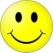 1. Pracovní list: nakreslit postavu2. Pracovní list: geometrické tvary a barvy 3. Pracovní list: doplň, najdi rozdílVše lze doručit následujícími způsoby:přílohu v emailu na adresu: smidova@zsvychodni.cz (s uznávaným elektronickým podpisem)vložit do schránky školy,či zaslat poštoudo datové schránky školy (e9dmtwk)osobní podání (28. 4. od 8:00 – 11:00)		(29. 4. Od 14:00 – 17:00)Případné dotazy: smidova@zsvychodni.cz, 775 872 658 – Helena Šmídová, 775 852 068 – kancelář.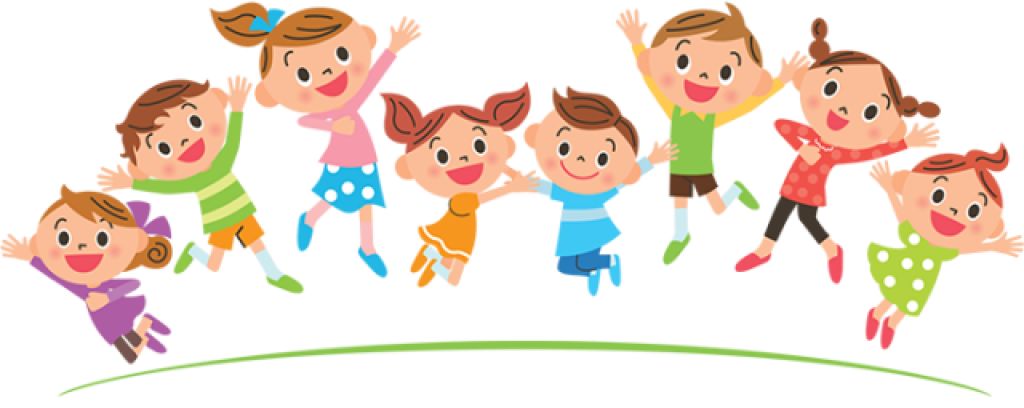 